One of these paintings is by Vermeer and one is a fake.    What do you notice?  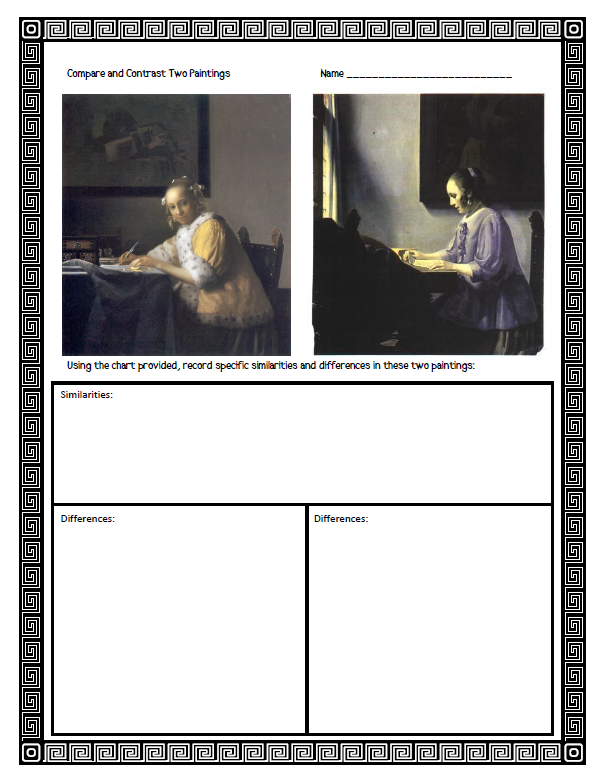 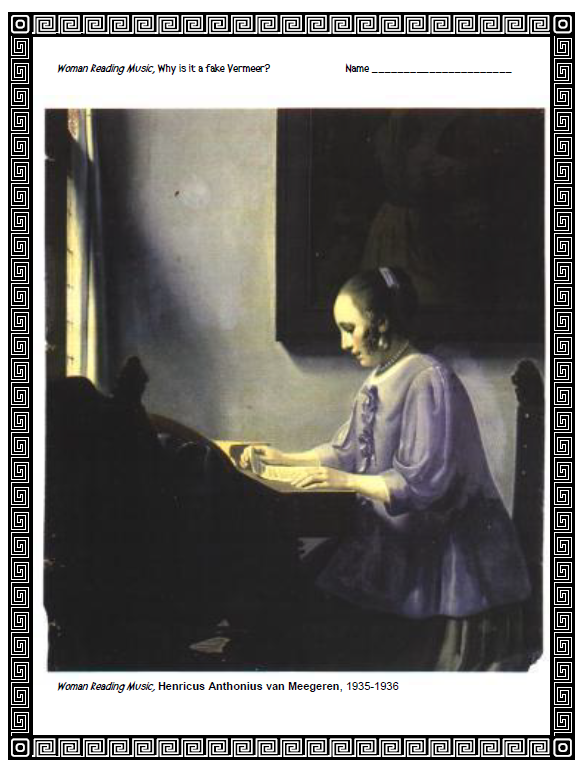 Did you notice that at the bottom of this painting is lists the artist as Anthonius van Meegeren?  This is NOT a painting by Vermeer.    Now think about the differences you noticed between the real Vermeer and this fake Vermeer.  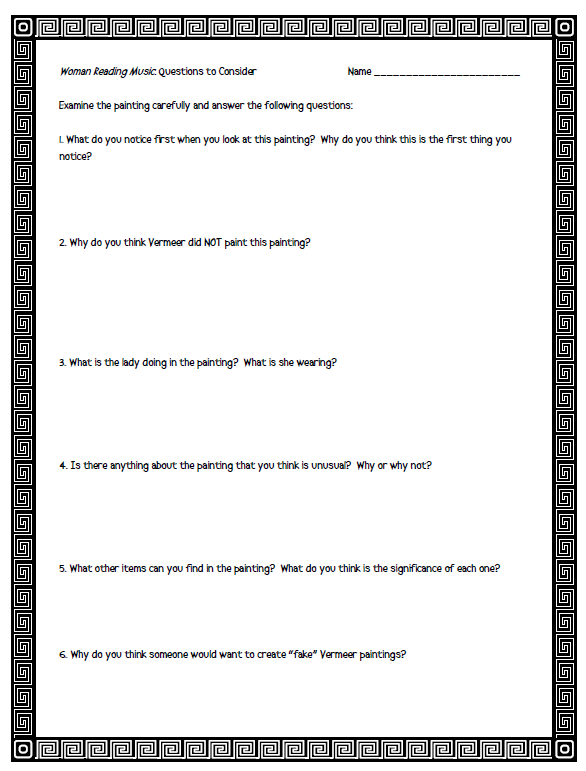 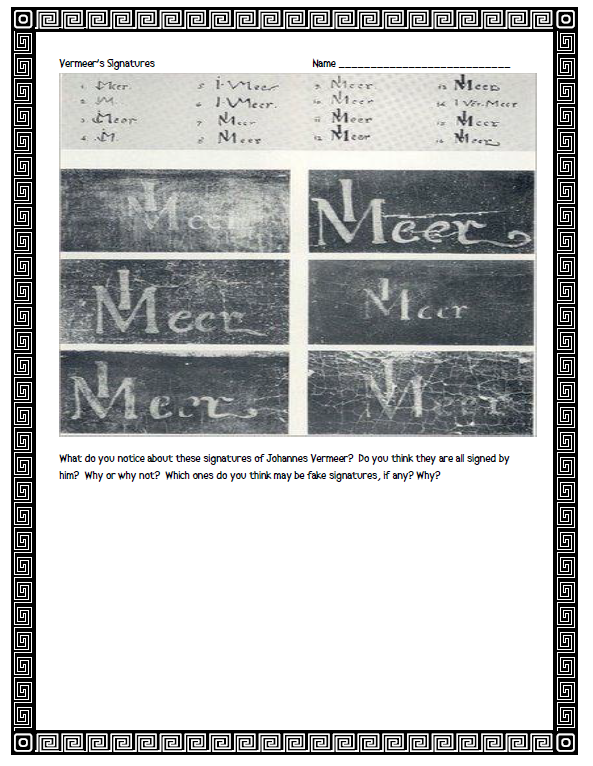 